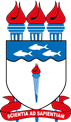 UNIVERSIDADE FEDERAL DE ALAGOASINSITUTO DE PSICOLOGIACURSO DE PSICOLOGIAAv. Lourival Melo Mota, s/n, Tabuleiro do Martins, Maceió – AL CEP 57072-900Telefone: (82) 32141336/1786/1353E-mail: estagiospsicologiaufal@gmail.comcoordenação.psi@ip.ufal.brPLANO DE ATIVIDADES DE ESTÁGIO OBRIGATÓRIONOMECOORDENADOR/A DE ESTÁGIODADOS DA INSTITUIÇÃOInstituição de Ensino:Endereço:Telefone:                                                                   E-mail:Supervisor/a Acadêmico/a:Telefone do/a supervisor/a:                             E-mail:Início:                                   Término:                        Carga Horária:JUSTIFICATIVAOBJETIVOATIVIDADES A SEREM DESENVOLVIDASMETODOLOGIANome do Supervisor/a Acadêmico/a:Telefone:                                                        E-mail:                                                                        Assinatura                                                                         Supervisor/a Acadêmico/aPlano de estágio relacionado aos/às alunos/as mencionados/as no ofício nº   referente à solicitação de vagas de estágio.